『ノンフィクションはこれを読め！２０１３ＨＯＮＺが選んだ110冊』2013．10.25発売　　　　中央公論新社　価格　1365円昨年発売された『ノンフィクションはこれを読め！ＨＯＮＺ選んだ150冊』に続き、2012年7月から2013年6月までに紹介された新刊ノンフィクションから110冊を厳選。著者インタビューや対談を加え、ＨＯＮＺの魅力満載の1冊になりました。書店でのフェアや雑誌特集などでお取り上げいただきたく、お願い申し上げます。詳細は下記メールアドレスへお問い合わせください。本書は書評サイトHONZがお届けするブックガイドである。レビュアーたちが過去一年間に目を通した本は2000冊あまり。そのうち500冊ほどをサイト上で紹介したのだが、今回そこからさらに110冊を厳選した。サイエンス、歴史、社会、経済、医学、アート、ノンフィクション文学な本当に面白かった本を紹介する。HONZとは２年半ほどまえに発足した書評サイトである。このHONZという名称は日英ハイブリッドで「複数の本」ということもイメージしているのだが、津軽弁の「ほんずなす」という言葉も意識している。「ほんずなす」とは浅はかで思慮を欠くというほどの意味だ。たしかにHONZのレビューには本の内容だけでなく、著者の人柄や経歴、出版社や編集者の動向、価格設定や装丁など、いわば出版物マニアのお楽しみというべきものもある。本を取り巻く環境もミーハーに楽しもうというのだ。　　　　　　　　　　　　　　　　　　　　　　　　　（ＨＯＮＺ代表　成毛眞　巻頭言より）◆紹介された本の一部『「弱くても勝てます」開成高校野球部のセオリー』（新潮社）・『謎の独立国家ソマリランド』（本の雑誌社）・『ランドセル俳人の五・七・五』（ブックマン社）・『ゼロからトースターを作ってみた』（飛鳥新社）・『妻と飛んだ特攻兵』（角川書店）・『これが物理学だ！』（文藝春秋）・『北朝鮮 14号管理所からの脱出』（白水社）・『欲望の植物誌』（八坂書房）・『オタクの息子に悩んでます』（幻冬舎新書）　　お問い合わせはこちらまで　　ＨＯＮＺ窓口　info@honz.jp[中央公論新社 営業局 第一販売部]　疋田 壮一 (Souichi Hikida)　 s-hikida@chuko.co.jp〒104-8320 東京都中央区京橋2-8-7  tel. 03-3563-1431（内線2208）  fax. 03-3561-5922◆書誌データ　http://www.chuko.co.jp/tanko/2013/10/004549.html初版発行日2013/10/25判型Ａ５判ページ数216ページ定価1365円（本体1300円）ISBNコードISBN978-4-12-004549-3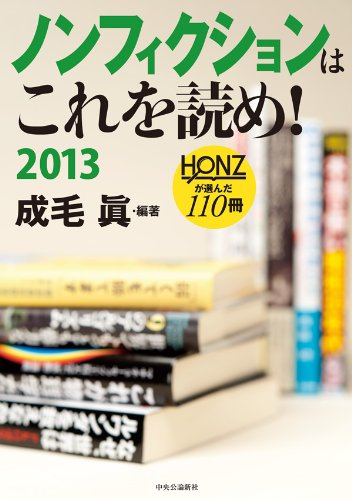 